Soccer New Brunswick – Soccer Nouveau Brunswick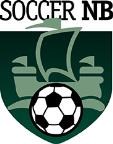 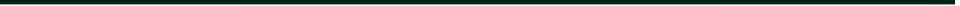 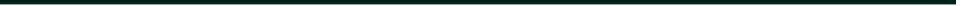 APPLICATION FOR TRANSFERThis is a request to transfer services from one club/team to another club/team within the province of New Brunswick. We, the player/guardian and the officials of both clubs/teams and associations, agree to the transfer of the player named below by Soccer New Brunswick. We further acknowledge that the transfer is valid on the date approved by Soccer New Brunswick.PART A – Player InformationLast Name______________________ First Name___________________ Init. ________Date of Birth____________________________ Player Registration # (if applicable): ____________Address____________________________________________ Postal Code______________PART B – Transferring Club/TeamTeam/Club Name_______________________________ Association____________________Age Category_____________________ Signature of Coach___________________________Confirmation of Good Standing (if either case below is “No”, transfer will not be approved):Player Fees All Paid :	Yes	NoClub Equipment Returned :	Yes	NoClean Discipline Status (not serving a suspension at present) :	Yes	NoClub Administrator: _______________________ Print Name:______________________ _______________ Signature	DatePART C – Receiving Club/TeamTeam/Club Name_______________________________ Association____________________Age Category_____________________ Signature - Club Administrator________________________PART D – ApprovalSignature of Player/Guardian_____________________________ Date: ________________________Soccer New Brunswick USE ONLYDate Received____________________ Date Approved_________________________Fee Received $_______ ($50)Recorded by______________________ Signature_____________________________Version Date: December 11, 2022607 St. George BLVD,Suite 103A Moncton, N.B. E1E 2C2Tel/Tél: 506-830-4762